SOUL FOOD FOR FAMILIES - 25 AUGUST 2021Launch of Family Year Resources for DublinMusic		Traditional Irish InstrumentalSetting: The Sanctuary of the Pro-Cathedral …Kitchen Table (extendable)…Table Cloth … Teapot and Mugs … Candle Set – Table/4 Chairs - Shaped Breads – Brush/Shovel/Dustpan Socially Distanced Congregation in Main Aisle…Sanctuary Group (5) simply gather informally at table (4) during traditional music with Archbishop Dermot at Pro-Cathedral Presider’s chair on the same level – Ambo SideWelcome 		Mark Brady - Bonnybrook Parish CouncilPope Francis proclaimed 2021 as a year dedicated to the family. In Dublin, we are happy to gather three years on from the day when the Pope was here in the Pro-Cathedral. To set the scene for this special Year of the Family the Archdiocese of Dublin will regularly present a number of resources to use in your homes and in parishes. We sometimes refer to families as the ‘domestic church’. This is why we will focus on the kitchen table, here in the sanctuary, as it is often the centre of a family home. With these resources, we hope that you will bring faith alive in your homes and in your parishes. For September, we will focus on Blessing of School Bags, Parish Clean-Up and Mercy Day.All of these will be available after the service on the Dublin Diocesan Website.Song: All Are Welcome (Jesse/Jennah Manibusan …all stand and move to music – Piano/Violin Ciaran Coll plus Casey Harris All are welcome in this place.Behold Love’s amazing grace.All are welcome! All are welcome!Bring your hopes, bring your dreams,Mercy flows and love redeems,All are welcome, All belong.Table Prayer	 	Amy CostelloBless us, O Lord, as we gather at this table.Bless our sharing and our chats.Bless our homes and our families.Walk with us Lord as we journey together. Amen.PauseMarkArchbishop Dermot will lead us in a family creed and our response is WE DOA Family Creed 		Archbishop Dermot FarrellDo you believe that we are all children of God our Creator?WE DODo you believe that we are brothers and sisters of Jesus our Lord?WE DODo you believe that we are united by bond of love that is the Holy Spirit?WE DODo you believe that we are one family, part of the family of God, a family of families?WE BELIEVE WE DO BELIEVESprinkling  – Archbishop Farrell (bowl of holy water)	Reflection			Rainmaker (Sri Lankan)			Margaret Ó Dálaigh				Seed the empty clouds of my heart				with a downpour of your love.				Gather the raindrops of joyfulness				and rinse away my melancholy. 				Shower the land of my mind				with thoughts beneficial to all.				Sprinkle true motivation through				the charitable deeds that I do.				Water my efforts at forgiveness				with the flowing rains of compassion.Music Instrumental	Woodbrook (Micheál Ó Suilleabháin) 	MarkWe are going to pray quietly with three short pieces of scripture.  Take time to listen, to be silent and to reflect - it helps if you close your eyesScripture Reflection (3 voices)I will indeed bless you, and I will make your offspring as numerous as the starsof heaven (Gen 22:17)…pause (R) MargaretThe sun of righteousness will shine out with healing in its rays.’ (Malachi 2:20)…pause (R) Ailbhe‘You are the light of the world…your light must shine in the sight of all (Matt 5:14,16)…pause (R) AmyResponse: Help us to be a light for othersReflection		Archbishop Dermot Farrell from AmboMusic: Servant Song (Richard Gillard) Will you let me be your servant,
Let me be as Christ to you;
Pray that I may have the grace to
Let you be my servant, too.

We are pilgrims on a journey,
We are trav'lers on the road;
We are here to help each other
Walk the mile and bear the load.

I will hold the Christ-light for you
In the night-time of your fear;
I will hold my hand out to you,
Speak the peace you long to hear.

I will weep when you are weeping;
When you laugh I'll laugh with you.
I will share your joy and sorrow
'Til we've seen this journey through.

When we sing to God in heaven
We shall find such harmony,
Born of all we've known together
Of Christ's love and agony.Introduction to 3 Ideas for September Schoolbags… Mercy Day …Clean-UpDialogue Grandparent/SchoolchildScenarioGrandparent – (sitting at the kitchen table) Child – (….. wearing a school uniform with rucksack already in front of the table)….Grandparent – It is great to see you Ailbhe. How was your day at school - what did you do today? Child – Hi Granny…. It’s great to be back at school…. Miss Thornton was telling us about how we are going to help to do a school and parish clean up! Grandparent – that’s great - what are you going to do?Child - We have loads of ideas to clean and tidy up inside the school and the community. I’m going to do my part. Grandparent – So what will you be doing….?Child – I am going to help with cleaning up the gardens outside the church. Would you like to be on my team? You know Granny we all can do things to help clean up and take care of our common home….Grandparent – is that one of the things that will help with the climate crisis?Child – I could be our school’s Greta ThurnbergGrandparent – Merciful MotherChild – Oh I forgot to say that 24th September is Mercy DayGrandparent – I’ve never heard of thatChild – It’s a day when we do our best to show mercy to other people – like forgive and forgetGrandparent – Tell us where did you get your new school bag – I love it!Child – Yes mum got it for me in a saleGrandparent– Do you know Ailbhe I was at mass earlier and we were given a little prayer card that has a prayer for the blessing of the school bag – we could bless it together - just pass me my handbag!Child – That’s cool GrannySong: Molaigí an Tiarna (Liam Lawton)	Molaigí an Tiarna, Molaigí an Rí	Molaigí ár Slánaitheoir, Molaigí an ChríóstPrayer: (4 Candles) Margaret, Ailbhe, Amy, MarkJesus, Mary and Joseph,
in you we contemplate
the splendour of true love;
to you we turn with trust.Holy Family of Nazareth,
grant that our families too
may be places of communion and prayer,
authentic schools of the Gospel
and small domestic churches.Holy Family of Nazareth,
may families never again experience
violence, rejection and division;
may all who have been hurt or scandalised
find ready comfort and healing.Holy Family of Nazareth,
make us once more mindful
of the sacredness of the family,
and its beauty in God’s plan.Jesus, Mary and Joseph,
graciously hear our prayer.Amen.Song:	Joseph – Ever Faithful (Marie Dunne CHF) – Icon of Joseph placed on altarFinal Prayer – Sending Out + DFPilgrim God,We seek Your way of loving kindness
to walk together as one family.Stay with us as we follow in the footsteps of your Son.May your Spirit sow seeds of hope and new life deep within us as we journey.Sending: Go in peace to plant seeds of hope and joy in your family by word and deed O’Carroll Alleluia…TuttiThe table-four walk down centre aisle with Archbishop Dermot to door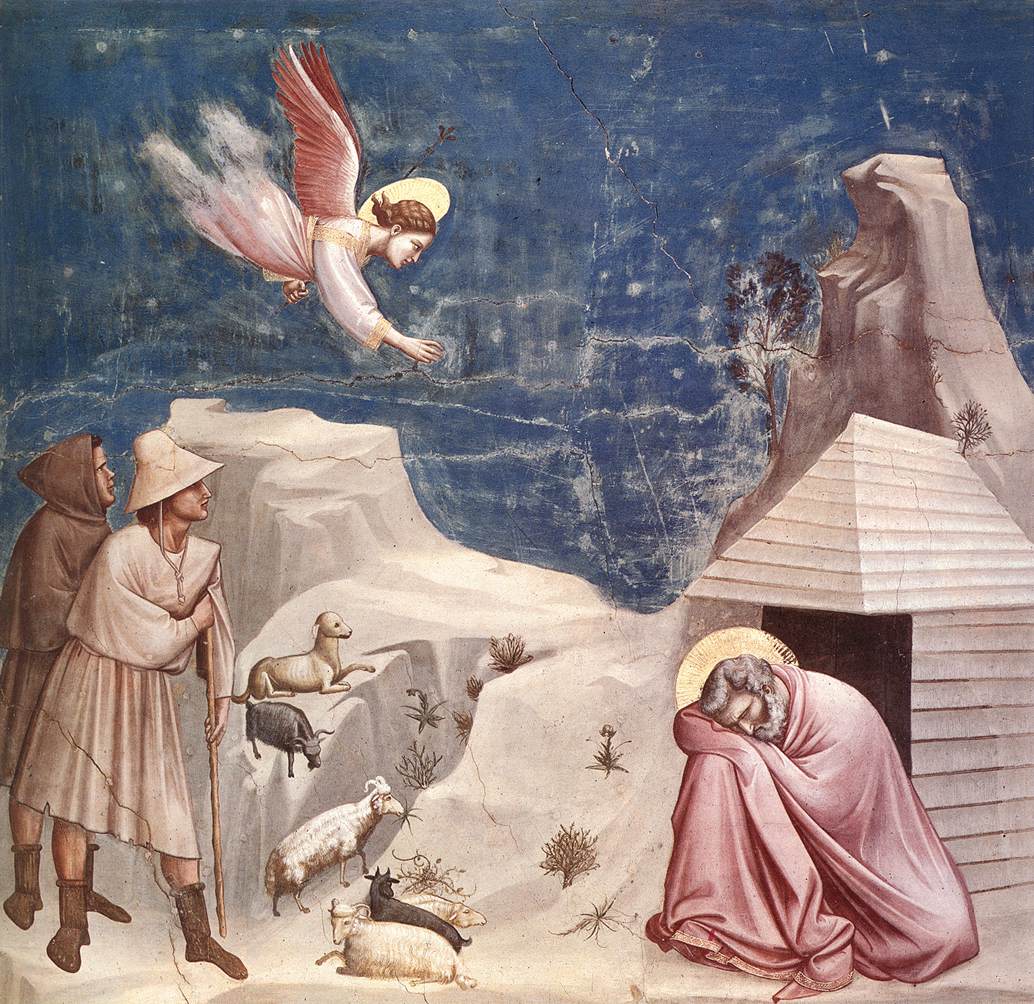 